2020 application for Membership of the Association of Business Mentors The Association of Business Mentors (ABM) is the professional association working to improve and professionalise business mentoring in the UK. Through member training and accountability, the ABM improves access to highly experienced business mentors and coaches and promotes the value and benefit of engaging professional business mentors to the UK business community. In order to become a member, the ABM expect you either to: (a) have started, run and or owned a business, or to have played a significant operational role in such a business;or(b) have managed a significant business unit or profit centre in a large corporate.We welcome applications from business mentors consultants and coaches who are yet to have been engaged by a client or mentoring in the workplace but have business experience and an interest in developing their business mentoring skills. If your application is successful you will be recognised as a Member of the ABM.To be recognised as a Full Member it is necessary to have worked as a mentor or coach with at least three businesses over a minimum of two years. Please set out those which you have mentored in the last three years whom we may contact as referees in the box on page 6. Please indicate here the type of membership you are applying for:Member:	Full Member: Our charter is part of this application. When you apply for membership you agree to accept and abide with its ethos and content.The ABM believes that “In Mentoring we don’t know what we don’t know,” and that “we never stop learning,” we therefore encourage all members to participate in a programme of continuous  learning and understanding, by ‘progressing’ from Member to Full Member to Professional Member.As part of the membership process for Full Membership we undertake background checks of the details you supply. We do this by taking references and research into the information you provide.Personal details Business Experience SummaryDirectorships, Partnerships and or positions held: (Please add to the list if required)Please outline the experience you have that would add value to a client; individual or company. (250 words maximum)Mentoring Experience: Please provide a summary of any business mentoring and or business coaching (please differentiate between the two) you have already undertaken and client or mentee successes that have been achieved as a result of your work with them.  (250 words maximum) Why you wish to become or are a mentor (250 words maximum)What motivates you to mentor and or coach,What are the differences that you discern between Business Mentoring, Coaching and Consulting?Anything else you feel is relevant to your application e.g.: business successes, failures, lessons learned, other roles you may have had, awards you have received. Your challenges: Please Indicate the top 3 challenges you face (or expect to face) as a business Mentor or CoachYour clients’  or mentees’ challenges: Please indicate the top 3 challenges client businesses experienceQualifications: Please provide details of relevant academic, professional and business qualifications with accredited body and dates.Professional Memberships: Please provide details of current Professional / Association Memberships: Insurance Details: PI insurance is a prerequisite for membership (excludes workplace mentors), please provide a copy of the Insurance Certificate as an attachment to this application. (If you are yet to obtain insurance many of our members use Westminster Insurance https://westminster.global/uk/) Referees for individuals wishing to become Full Members of the ABM (three required) Continuous improvement of the ABM: in order to provide the best possible experience to our members, the ABM would like you to identify the top 3 services that you would like the ABM to provide in order to help you in your mentoring or coaching businessUK regions The ABM has Regional chairs throughout the UK and we encourage new members to become active in the region of their choice. Your region will also be published in your website profile for mentees to see. Please indicate the region you wish to be affiliated to below. 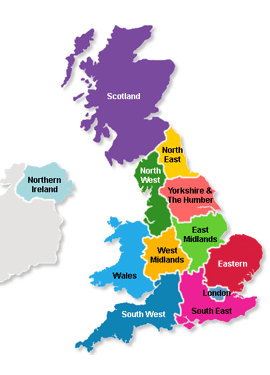 ABM partnerships The ABM has a number of partners whose services will benefit ABM members as business mentors. A list of our current partners can be found in the membership benefits section on the Membership page of our website. One of our partners, Enterprise Nation, allows ABM members to become “Adviser Members” of their business community free of charge. With the demand on Enterprise Nation of start-ups and small businesses looking for mentors, we believe this partnership could be of huge value to you. If you would like to take advantage of that benefit, please tick the box below. By ticking the box you agree to the ABM sharing the following details with Enterprise Nation to set up your membership with them: full name; business name; email address; post code; telephone number. I would like to become an Enterprise Nation Adviser Member as part of my ABM membership and are happy for you to share my details are per the above Further information How did you hear about the ABM?.............................................................................................If you use a particular business tool or tools that you believe may assist our members, please list here and whether you could make them available to the ABM…………………………………………………………………………………………………………………………………………………………………………………………………………………………………………………………………………………………………………………………StatementBy giving my details I am applying to join the ABM and agree to receive emails, newsletters, blogs and details of ABM events. I agree to  my details being used on the ABM website and mobile application in order for business owners to search in a public area.I agree to all references and background checks being undertaken.I understand I may cancel my membership at any time, with no refund of that current year’s, or month (if fees are paid quarterly), membership with the loss of all benefits and privileges that membership may bring including use of the ABM name and logo.By joining I agree to continue my professional development as a business mentor and to abide by the ABM Charter.I confirm I have also read the ABM’s privacy policyhttps://www.associationofbusinessmentors.org/pages/9-privacy-policy and consent to the ABM keeping and sharing my data in accordance with that policy. (The ABM will not share or sell your data to any third-party organisation without your specific consent).Signature ................................................................ Date…………………..Payment detailsOne off joining fee of £70 to be paid with the first membership fees payment.  I agree to pay the annual fee of £220 by direct debit (GoCardless), (or £200 if paid in one lump sum on the anniversary of my application) details of which will be emailed on the acceptance of my application in the following way:£200 annually£55 quarterly If you wish to pay by BACS, an additional £20 administration charge will be added to the annual membership fees. I understand that failure to pay the agreed fee when it is applied for, may lead to the forfeiture of my membership. Signature ................................................................ Date…………………..(Wet or virtual signatures please)Thank you for completing the application form now please lease return via email to enquiries@associationofbusinessmentors.org First NameMiddle NameSurnameCompany NameCompany Registration NumberDate Started TradingTrading AddressTrading AddressTownPostcodeEmailWebsiteLandlineMobileLinkedInNameCompany OrganisationDates 1.2.3.1.2.3.QualificationAccredited BodyDatesMembership DetailsDatesBroker:Professional Indemnity cover £Specialist Experience and Competence: Please assess yourself in each of the following areas using the following scoring system. As part of your commitment to continuous learning and to help the Association provide relevant training opportunities. Please note you will be able to upload your skills (the eight headings only and not the score given) to the ABM website to enable mentees to search for mentors with specialisms they are looking for in a mentor. 1= Working knowledge | 2= Competent| 3= ProficientSpecialist Experience and Competence: Please assess yourself in each of the following areas using the following scoring system. As part of your commitment to continuous learning and to help the Association provide relevant training opportunities. Please note you will be able to upload your skills (the eight headings only and not the score given) to the ABM website to enable mentees to search for mentors with specialisms they are looking for in a mentor. 1= Working knowledge | 2= Competent| 3= ProficientSpecialist Experience and Competence: Please assess yourself in each of the following areas using the following scoring system. As part of your commitment to continuous learning and to help the Association provide relevant training opportunities. Please note you will be able to upload your skills (the eight headings only and not the score given) to the ABM website to enable mentees to search for mentors with specialisms they are looking for in a mentor. 1= Working knowledge | 2= Competent| 3= ProficientSpecialist Experience and Competence: Please assess yourself in each of the following areas using the following scoring system. As part of your commitment to continuous learning and to help the Association provide relevant training opportunities. Please note you will be able to upload your skills (the eight headings only and not the score given) to the ABM website to enable mentees to search for mentors with specialisms they are looking for in a mentor. 1= Working knowledge | 2= Competent| 3= ProficientBusiness Strategy & PlanningBusiness Strategy & PlanningFinance & AdministrationFinance & AdministrationBusiness StrategyAccountingBusiness Planning & Goal SettingFundingBusiness Consultancy Legal Dealing with regulatory environmentBusiness modellingMarketing & PRMarketing & PRSalesSalesDeveloping New Products/ServicesSales StrategyFinding New MarketsBusiness DevelopmentTaking products/services to market Relationship Management Social MediaDistributionMarketing StrategyHuman ResourcesHuman ResourcesIT/TechnologyIT/TechnologyBuilding Networks & Teams IT useChange ManagementInfrastructureManaging PeopleSoftwareLeadershipSystems implementation and processesOperationsOperationsGrowthGrowthOperations EfficiencyStart-up & ExpansionPurchasingInternational GrowthBuying and/or Selling a BusinessSuccession PlanningNameCompany / OrganisationContact details1.2.3.RegionsPlease indicate which region you wish to be affiliated to:Northern IrelandScotlandNorth EastNorth WestYorkshire & HumberEast MidlandsWest MidlandsWalesSouth WestSouth EastLondonEastern